Руководствуясь с Гражданским кодексом Российской Федерации, Федеральным законом от 21 декабря 2001 г. № 178-ФЗ «О приватизации государственного и муниципального имущества» (далее – Закон о приватизации), постановлением Правительства Российской Федерации от 27 августа 2012 г. № 860 «Об организации и проведении продажи государственного или муниципального имущества в электронной форме», Комитету по управлению муниципальным имуществом Порецкого района:1. Организовать проведение аукциона в электронной форме по продаже муниципального имущества:- Автобус марка, (модель) ТС ПАЗ-32053-70, идентификационный номер VIN X1M3205ЕX700008392, категории ТС – D, год изготовления ТС 2007, модель, № двигателя: 523400 71021725, шасси (рама) № отсутствует, кузов №X1M3205ЕX700008392, цвет кузова - желтый, мощность двигателя, л. с. (кВт) 130, рабочий объем двигателя,  куб. см.  4670, тип двигателя – бензиновый, разрешенная максимальная масса, кг – 6270, масса без нагрузки, кг – 5080, паспорт транспортного средства № 52 МО 817576, выдан ООО «Павловский автобусный завод» 31 октября 2007.Начальная (минимальная) цена муниципального имущества составляет – 182 441 рублей 00 копеек (в том числе НДС).2. Привлечь для проведения аукциона в электронной форме по продаже муниципального имущества, указанного в пункте 1 настоящего распоряжения, акционерное общество «Единая электронная торговая площадка» в соответствии с заключенным с ним соглашением.3. Контроль за исполнением настоящего распоряжением возложить на Комитет по управлению муниципальным имуществом Порецкого района.Глава администрации                                                                                              Е.В. Лебедев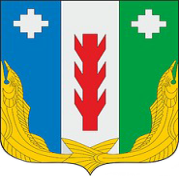 АдминистрацияПорецкого районаЧувашской РеспубликиРАСПОРЯЖЕНИЕ04.10.2019 № 404-р с. ПорецкоеЧăваш Республикин   Пăрачкав районĕн       администрацийĕ                       ХУШУ           04.10.2019 № 404-р           Пăрачкав сали